PRODUCTION STEERSuperintendent: Kathy RobertsAsst. Supt:  Darby MakloskiProduction Steers must meet all requirements of Junior Market Steer Project.  Open to all steers exhibited by Union County 4-H and FFA members that are current in Beef Quality Assurance training. To be current, training must be completed within the current year (or as determined by board).Steers must be owned and verified by January 31 of the current year by an FFA advisor or 4-H agent. Exhibitor must set up a time with the FFA advisor or 4-H agent to have the steer(s) verified. Visual verification will include a home visit or video. Must be verified for safety precautions.  All performance steers will be:Must be halter broken and clean groomed.To be eligible for the Junior Market sale, steer must be shown in the junior market steer show.Required to be on the fairgrounds by 8 am on Wednesday.  Steers will be scanned @ approximately 11 am or right after the weigh in of all livestock.Steers will not be required to dry-lotted for a period.  Steers will be calculated at an industry standard rate of 4% shrinkage rate.Weighed on the same date using the same set of scales for all weight measurements (no exceptions).  Steers will be weighed twice to estimate ADG:1) at designated required weigh in date and 2) at weigh in for the fair.  Note:  Management reserves the right to refuse entry to any steer if it does not appear thrifty or has a dishonest fill.All steers will be scanned via real-time ultrasound to estimate carcass characteristics at fairgrounds by a qualified ultrasound technician(s).  (All steers scanned on the non-show side (left side of animal) parallel to and between the 12th and 13th rib and perpendicular to the 12th and 13th ribs to estimate ribeye area, back fat, and intramuscular fat).Production steers will be judged for visual appraisal by a panel of 3 judges.  No Grooming Products allowed; steers will be shown clean and dry.  Steers will be checked prior to entering show ring.Interview/exam times will take place at a designated time between steer check-in and the visual portion of the contest.  Study manuals will be distributed to exhibitors prior to County Fair.  Scores will be compiled by a 2–3-person board.Contestants are required to participate in all parts of the contest in order to be eligible for awards.Contestants are required to be New Mexico Beef Quality Assurance (BQA) Certified to participate.  BQA number will be used when entering for fair.  If participants are not certified, they will be ineligible to participate in this program. Online, or if offered in person, BQA Certification is required, upon completion of course, exhibitor will receive a number that corresponds with the exhibitor. These will be validated and verified to allow exhibitor to participate. BQA certification is a 3-year program that individuals will need to stay on track and participate in CEU’s to get credits toward the certification to keep current.  CEU classes are generally offered through local county extension offices.Placing will be a combined index score including:     a. Avg. Daily Gain			35%     b.  Grid Carcass Value		35%     c.  Visual Appraisal			20%     d.  Interview/Test			10%Placing will be highest overall index score to lowest.  Scores will be computed and verified by a three-person board.  Overall Champion Union County Production Steer will be the steer with the highest overall score.Ties will be broken in order on:Grid carcass value (Total dollar value; determine by ultrasound scan).Average Daily GainVisual AppraisalPremiums will be based on number of entries and donations received.Overall Champion Union County Production Steer will receive a cash award and buckle.Champion gird carcass value steer will receive a buckle.Champion average daily gain steer will receive a banner.Champion Union County Breed Production steer will receive a buckle.All general and special rules apply.Production Steer Winner –Gavin MorrowGrid Carcass Value Winner – Gavin MorrowAverage Daily Gain Winner – Gavin Morrow Production Steer Winners:1st Gavin Morrow, 2nd Paiton Owensby, 3rd Gavin Morrow, 4th Addie Owensby, 5th  Alyssa Myers, 6th Gavin Morrow 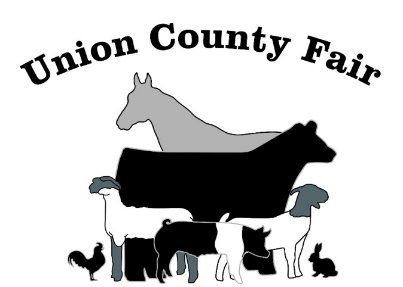 